PLANNING SUPPORT BOOKLETJ249, J250For first teaching in 2016This support material booklet is designed to accompany the OCR GCSE (9–1) specification in Physics A and Combined Science A (Gateway Science).IntroductionThis support material is designed to accompany the OCR GCSE (9-1) specification in Physics A (Gateway) for teaching from September 2016.The Planning Guidance table on the following pages sets out suggested teaching times for the topics within the specification. Note that we always recommend that individual centres plan their schemes of work according to their individual needs. Actual teaching times for topics will depend on the amount of practical work done within each topic and the emphasis placed on development of practical skills in various areas, as well as use of contexts, case studies and other work to support depth of understanding and application of knowledge and understanding. It will also depend on the level of prior knowledge and understanding that learners bring to the course.The table follows the order of the topics in the specification. It is not implied that centres teach the specification topics in the order shown, centres are free to teach the specification in the order that suites them.Delivery guidesThe column ‘Delivery guides’ refers to individual teacher guides available from the GCSE Physics A qualification page.These Delivery guides provide further guidance and suggestions for teaching of individual topics, including links to a range of activities that may be used and guidance on resolving common misconceptions.Practical WorkSpecification topic p9 (Practical skills) is not included explicitly in the Planning Guidance table. The expectation is that the practical skills are developed throughout the course and in support of conceptual understanding.Suggestions for where the PAG techniques can be are included throughout the table. This is by no means and exhaustive list of potential practical activities. This symbol indicates content that is found only in the physics separate science qualification.Outline Scheme of Work: P2 – ForcesTotal suggested teaching time – 25 hoursP2.1 Motion (5 hours)Overview of P2.1 MotionOutline Scheme of Work: P2 – ForcesTotal suggested teaching time – 25 hoursP2.2 Newton’s laws (12 / 11 hours)Overview of P2.2 Newton’s lawsOutline Scheme of Work: P2 – ForcesTotal suggested teaching time – 25 hoursP2.3 Forces in action (8 / 4 hours)Overview of P2.3 Forces in action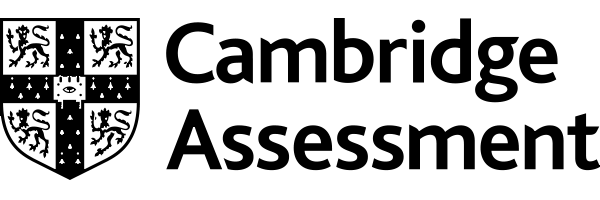 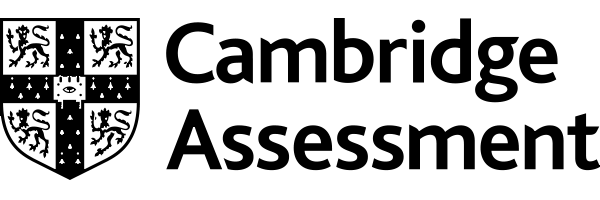 TopicTeaching hoursseparate / combinedDelivery GuidesPAG opportunitiesPAG opportunitiesTopic 1: MatterTopic 1: MatterTopic 1: MatterTopic 1: MatterTopic 1: Matter1.1 The particle model3 / 3 hoursMatter – delivery guidePAG1: Determine the densities of a variety of objects both solid and liquid PAG1: Determine the densities of a variety of objects both solid and liquid 1.2 Changes of state5 / 5 hoursMatter – delivery guidePAG5: Determine the specific heat capacity of a metal (Activity 1)PAG5: Kettle design (Activity 2)PAG5: Determine the specific heat capacity of a metal (Activity 1)PAG5: Kettle design (Activity 2)1.3 Pressure (separate science only)6 / 0 hoursMatter – delivery guideTotal for topic 1 = 14 / 8 hoursTotal for topic 1 = 14 / 8 hoursTotal for topic 1 = 14 / 8 hoursTotal for topic 1 = 14 / 8 hoursTotal for topic 1 = 14 / 8 hoursTopic 2: ForcesTopic 2: ForcesTopic 2: ForcesTopic 2: ForcesTopic 2: Forces2.1 Motion5 / 5 hoursForces and Motion – delivery guidePAG3: Investigate acceleration of a trolley down a ramp (Activity 1)PAG3: Investigating fluid flow (Activity 2)PAG3: Investigate acceleration of a trolley down a ramp (Activity 1)PAG3: Investigating fluid flow (Activity 2)2.2 Newton’s laws12 / 11 hoursForces and Motion – delivery guide2.3 Forces in action8 / 4 hoursForces and Motion – delivery guidePAG 2: Investigate the effect of forces on springs (Activity 1)PAG 2: Investigating the effects of forces on the compression of a sample (Activity 2)PAG 2: Investigate the effect of forces on springs (Activity 1)PAG 2: Investigating the effects of forces on the compression of a sample (Activity 2)Total for topic 2 = 25 / 20 hoursTotal for topic 2 = 25 / 20 hoursTotal for topic 2 = 25 / 20 hoursTotal for topic 2 = 25 / 20 hoursTotal for topic 2 = 25 / 20 hoursTopic 3 ElectricityTopic 3 ElectricityTopic 3 ElectricityTopic 3 ElectricityTopic 3 Electricity3.1 Static and Charge4 / 3 hoursElectricity – delivery guide3.2 Simple circuits7 / 7 hoursElectricity – delivery guidePAG6: Investigate the I-V characteristics of circuit elements (Activity 1)PAG6: Mystery circuit elements (Activity 2)PAG7: Investigate the brightness of bulbs in series and parallelPAG6: Investigate the I-V characteristics of circuit elements (Activity 1)PAG6: Mystery circuit elements (Activity 2)PAG7: Investigate the brightness of bulbs in series and parallelTotal for topic 3 = 11 / 10 hoursTotal for topic 3 = 11 / 10 hoursTotal for topic 3 = 11 / 10 hoursTotal for topic 3 = 11 / 10 hoursTotal for topic 3 = 11 / 10 hoursTopic 4 MagnetismTopic 4 MagnetismTopic 4 MagnetismTopic 4 MagnetismTopic 4 Magnetism4.1 Magnets and magnetic fields5 / 5 hoursMagnetism – delivery guide4.2 Uses of magnetism8 / 2 hoursMagnetism – delivery guideTotal for topic 4 = 13 / 7 hoursTotal for topic 4 = 13 / 7 hoursTotal for topic 4 = 13 / 7 hoursTotal for topic 4 = 13 / 7 hoursTotal for topic 4 = 13 / 7 hoursTopic 5 WavesTopic 5 WavesTopic 5 WavesTopic 5 WavesTopic 5 Waves5.1 Wave behaviour7 / 4 hoursWaves – delivery guidePAG4: Measuring the speed, frequency and wavelength of a wave (Activity 1)PAG4: Tsunami (Activity 2)PAG4: Measuring the speed, frequency and wavelength of a wavePAG4: Measuring the speed, frequency and wavelength of a wave (Activity 1)PAG4: Tsunami (Activity 2)PAG4: Measuring the speed, frequency and wavelength of a wave5.2 The electromagnetic spectrum4 / 4 hoursWaves – delivery guide5.3 Wave interactions 5 / 1 hoursWaves – delivery guidePAG8: Investigate the reflection of light off a plane mirror and the refraction of light through prisms (Activity 1)PAG8: Reflection within a material (Activity 2)PAG8: Investigate the reflection of light off a plane mirror and the refraction of light through prisms (Activity 1)PAG8: Reflection within a material (Activity 2)Total for topic 5 = 16 / 9 hoursTotal for topic 5 = 16 / 9 hoursTotal for topic 5 = 16 / 9 hoursTotal for topic 5 = 16 / 9 hoursTotal for topic 5 = 16 / 9 hoursTopic 6 RadioactivityTopic 6 RadioactivityTopic 6 RadioactivityTopic 6 RadioactivityTopic 6 Radioactivity6.1 Radioactive emissions6 / 6 hoursRadioactivity – delivery guide6.2 Uses and Hazards 5 / 1 hoursRadioactivity –delivery guideTotal for topic 6 = 11 / 7 hoursTotal for topic 6 = 11 / 7 hoursTotal for topic 6 = 11 / 7 hoursTotal for topic 6 = 11 / 7 hoursTotal for topic 6 = 11 / 7 hoursTopic 7 EnergyTopic 7 EnergyTopic 7 EnergyTopic 7 EnergyTopic 7 Energy7.1 Work done5 / 5 hoursEnergy – delivery guide7.2 Power and efficiency6 / 6 hoursEnergy – delivery guideTotal for topic 7 = 11 / 11 hoursTotal for topic 7 = 11 / 11 hoursTotal for topic 7 = 11 / 11 hoursTotal for topic 7 = 11 / 11 hoursTotal for topic 7 = 11 / 11 hoursTopic 8 Global ChallengesTopic 8 Global ChallengesTopic 8 Global ChallengesTopic 8 Global ChallengesTopic 8 Global Challenges8.1 Physics on the move5 / 4 hoursGlobal challenges – delivery guide8.2 Powering Earth6 / 5 hoursGlobal challenges – delivery guide8.3 The Earth and beyond (separate science only)8 / 0 hoursGlobal challenges – delivery guideTotal for topic 8 = 19 / 9 hoursTotal for topic 8 = 19 / 9 hoursTotal for topic 8 = 19 / 9 hoursTotal for topic 8 = 19 / 9 hoursTotal for topic 8 = 19 / 9 hoursTotal teaching hours = 120 / 81 hoursTotal teaching hours = 120 / 81 hoursTotal teaching hours = 120 / 81 hoursTotal teaching hours = 120 / 81 hoursLinks to KS3 Subject contentSpeed and the quantitative relationship between average speed, distance and time (speed = distance ÷ time)The representation of a journey on a distance-time graphRelative motion: trains and cars passing one another.Links to KS3 Subject contentSpeed and the quantitative relationship between average speed, distance and time (speed = distance ÷ time)The representation of a journey on a distance-time graphRelative motion: trains and cars passing one another.Links to Mathematical SkillsM1aM1cM2bM3cM4aM4bM4cM4dM4fLinks to Practical Activity Groups (PAGs)PAG 3: Investigation of acceleration of a trolley down a rampLessonStatementsTeaching activitiesNotes1 (1hr for separate and combined)P2.1a describe how to measure distance and time in a range of scenariosP2.1b describe how to measure distance and time and use these to calculate speedP2.1c make calculations using ratios and proportional reasoning to convert units and to compute rates (M1c, M3c)PM2.1i recall and apply: distance travelled (m) = speed (m/s) x time (s)Starter: Usain Bolt’s world record beating 100mhttps://www.youtube.com/watch?v=By1JQFxfLMMMain: Practical pupil speedGet pupils outside timing each other running or walking over a set distance and calculating their speeds Plenary: Applying the speed distance time triangleTwo pages - including worked examples and opportunities for learners to practice applying the formulae with worked answers for them to self-assess.View full activity in 2.1 Motion - Online delivery guideLink to delivery guide Force and motionhttp://www.ocr.org.uk/Images/268095-dg-forces-v7.pdfLink to transition guide Forceshttp://www.ocr.org.uk/Images/289189-forces-ks3-ks4-transition-guide.pdf2 (1hr for separate and combined)P2.1d explain the vector-scalar distinction as it applies to displacement and distance, velocity and speedStarter: Vector and scalar video https://www.youtube.com/watch?v=50tCDw6gIQYMain options: Learner activity the Olympians guide to successDiscuss the vector-scalar distinction as it applies to distance and displacement, speed and velocity. Get pupils to write their own definitions of these then give pupils other physics quantities and get pupils to decide whether they are a scalar or a vector.Plenary options: vectors and scalars worksheet:https://www.tes.com/teaching-resource/vectors-and-scalars-6172007SAM question J249-01 Question 16Link to delivery guide Force and motionLink to transition guide ForcesLink to Olympian guide to success Forces – learner activity Link to SAM3 (1hr for separate and combined)P2.1e relate changes and differences in motion to appropriate distance-time, and velocity-time graphs; and interpret lines, slopes (M4a, M4b, M4c, M4d)P2.1f interpret enclosed area in velocity-time graphs (M4a, M4b, M4c, M4d, M4f)Starter: The moving manAn interactive distance-time graph PhET simulation.https://phet.colorado.edu/en/simulation/moving-manMain Options: Describing velocityThis online resources uses animations and activities to help learners understand velocity and motion graphs.View full activity in 2.1 Motion - Online delivery guideHare and the tortoise distance-time graph gameA resource that involves drawing different distance-time graphs and a card matching activity.View full activity in 2.1 Motion - Online delivery guidePlenary Options: Graph shots 1Learners watch clips of a football game, linking the movement of highlighted players to motion graphs. There is a corresponding worksheet and a quiz at the end to check understanding.View full activity in 2.1 Motion - Online delivery guideVelocity-time graphsA web page with a number of questions at the bottom to test learners on the interpretation of velocity-time graphs.View full activity in 2.1 Motion - Online delivery guideLink to delivery guide Force and motionLink to transition guide Forces4 (1hr for separate and combined)P2.1h apply formulae relating distance, time and speed, for uniform motion, and for motion with uniform acceleration (M1a, M1c, M2b, M3c)PM2.1ii recall and apply: acceleration (m/s2) = change in velocity (m/s) / time (s)P2.1g calculate average speed for non-uniform motion (M1a, M1c, M2b, M3c)PM2.1iii apply: (final velocity (m/s))2 - (initial velocity (m/s))2 = 2 x acceleration (m/s2) x distance (m)Starter: Video measuring acceleration with ticker tapehttps://www.youtube.com/watch?v=MW152L4fFzIMain options: Practical, measuring non-uniform acceleration with ticker tapehttps://spark.iop.org/non-uniform-acceleration-ticker-timerPupils should be given plenty of opportunity to practise applying and rearranging the equations. Go through examples with pupils first.Plenary options: SAM question J249-03 Question 24Calculations practice:https://d3jc3ahdjad7x7.cloudfront.net/XpWzXT5v05sun6HASsf7QUmz76jwjDlmMjMjKMG0WTexMCaI.pdfLink to delivery guide Force and motionLink to transition guide ForcesLink to SAM5 (1hr for separate and combined)P2.1h apply formulae relating distance, time and speed, for uniform motion, and for motion with uniform acceleration (M1a, M1c, M2b, M3c)PM2.1ii recall and apply: acceleration (m/s2) = change in velocity (m/s) / time (s)PM2.1iii apply: (final velocity (m/s))2 - (initial velocity (m/s))2 = 2 × acceleration (m/s2) × distance (m)Starter: Demo PAG activity to classMain: PAG 3: Investigating accelerationPlenary: Give pupils the candidate progress sheet, from the reference materials section of the webpage. Pupils to tick off skills covered. Link to PAG activity:PAG P3 – Investigation acceleration of a trolley down a ramp can be found in the practical activities sectionLink to Candidate progress sheetAdditional online learning opportunitiesAs a response to the Covid-19 outbreak, additional online learning opportunities were identified for each topic in June 2020.Additional online learning opportunitiesAs a response to the Covid-19 outbreak, additional online learning opportunities were identified for each topic in June 2020.Additional online learning opportunitiesAs a response to the Covid-19 outbreak, additional online learning opportunities were identified for each topic in June 2020.LessonStatementTeaching activities1P2.1b, PM2.1iHomework - Worksheets of speed calculations for Higher and Foundation Tier.3P2.1e, P2.1hVideo describing distance-time graphs to use as flipped learning.3P2.1eCambridge International Video on experiment used to plot a speed-time graph which can be used as flipped learning.3P2.1e, P2.1f, PM2.1iiWorked examples including area under the graph. Worksheet also available. Can be used as homework.Links to KS3 Subject contentForces as pushes or pulls, arising from the interaction between two objectsUsing force arrows in diagrams, adding forces in one dimension, balanced and unbalanced forcesForces being needed to cause objects to stop or start moving, or to change their speed or direction of motion (qualitative only)Change depending on direction of force and sizeLinks to KS3 Subject contentForces as pushes or pulls, arising from the interaction between two objectsUsing force arrows in diagrams, adding forces in one dimension, balanced and unbalanced forcesForces being needed to cause objects to stop or start moving, or to change their speed or direction of motion (qualitative only)Change depending on direction of force and sizeLinks to Mathematical SkillsM1aM1cM2aM3aM3bM3cM3dM4aM5aM5bLinks to Mathematical SkillsN/ALessonStatementsTeaching activitiesNotes1 (1hr for separate and combined)P2.2a recall examples of ways in which objects interactP2.2b describe how such examples involve interactions between pairs of objects which produce a force on each objectStarter: The forces songhttps://www.youtube.com/watch?v=2OJjbztWitkMain Options: Give pupils images or do a circus activity when pupils go around the room observing an object moving, stationary, falling etc. Pupils identify the forces acting on the objects and draw a diagram.Free body forces worksheethttp://www.sfponline.org/Uploads/71/free%20body%20diagram%20worksheet.pdf Plenary options: Interaction pairsThis could be used as a self-assessment tool or plenary quiz to check understanding of interaction pairs.View full activity in 2.2 Newton's Laws – Online delivery guideForces dance matThis could be used as a plenary activity to summarise resultant forces and a good revitaliser during a lesson which could be quite calculation heavy.View full activity in 2.2 Newton's Laws – Online delivery guide Link to delivery guide Force and motionLink to transition guide Forces2 (1hr for separate and combined)P2.2f describe examples of the forces acting on an isolated solid object or systemP2.2g describe, using free body diagrams, examples where two or more forces lead to a resultant force on an objectP2.2h describe, using free body diagrams, examples of the special case where forces balance to produce a resultant force of zero (qualitative only)Starter: Free body force diagramshttps://www.youtube.com/watch?v=nDis6HbXxjgMain options: Free body diagramsThis is a useful self-study or group activity for learners, both as an introduction to and to practice drawing free body diagrams.View full activity in 2.2 Newton's Laws – Online delivery guideWorksheethttp://www.nuffieldfoundation.org/sites/default/files/files/FSMQ%20Force%20diagrams.pdfPlenary options: Pupils to write down instructions for others on how to draw free-body force diagrams. The below website may helphttp://physics.wku.edu/~bonham/Talks/CPE_talk/ProblemSolving/ForceDiagrams.htmlSelf testhttps://www.physicsclassroom.com/Physics-Interactives/Newtons-Laws/Free-Body-Diagrams/Free-Body-Diagram-InteractiveLink to delivery guide Force and motionLink to transition guide Forces3 (1hr for separate and combined)P2.2c represent such forces as vectorsP2.2e use vector diagrams to illustrate resolution of forces, a net force (resultant force), and equilibrium situations (M4a, M5a, M5b)Starter: Give pupils the scenario of two forces acting on an object where the forces are not in a straight line. How would you work out the resultant force here? Illicit ideas from pupils, the more able may think about Pythagoras. Main: Pupils should be shown how to draw vector diagrams to illustrate resolution of forces and given plenty of opportunity to practice drawing them. The following video may help.https://www.youtube.com/watch?v=Hjc8WwqqF6sPlenary options: Vector diagram worksheet (some are above the required level).https://www.tes.com/teaching-resource/resolving-forces-6147402Bitesize questions. https://www.bbc.co.uk/bitesize/guides/zcrccdm/revision/2Link to delivery guide Force and motionLink to transition guide Forces4 (1hr for separate and combined)P2.2d apply Newton’s First Law to explain the motion of an object moving with uniform velocity and also an object where the speed and/or direction changeStarter: video Newton’s first lawhttps://www.youtube.com/watch?v=LEHR8YQNm_QMain options: Space shuttle landingA resource from NASA which allows learners to apply the laws of motion, force, work and energy to a space shuttle.View full activity in 2.2 Newton's Laws – Online delivery guidePossible class practical’s to cover newton’s first lawhttps://spark.iop.org/galileos-rolling-ballPlenary:Get pupils to start a Newtons laws fact sheet. What have they learnt today? What is Newtons first law? Pupils to write relevant information and start their fact sheet. Link to delivery guide Force and motionLink to transition guide Forces5 (1hr for separate and combined)P2.2i apply Newton's second law in calculations relating forces, masses and accelerationsPM2.2i recall and apply: force (N) = mass (kg) x acceleration (m/s2)Starter: Newton’s 2nd law with air cannonshttps://www.youtube.com/watch?v=iwP4heWDhvwMain options: Practical Investigating Newton’s second lawhttps://spark.iop.org/investigating-newtons-second-law-motion#grefForces PowerPoint with worksheets on forces, mass and acceleration.View full activity in 2.2 Newton's Laws – Online delivery guidePlenary options: SAM question J249-03 Q20Get pupils to add to their newton’s laws fact sheet. What have they learnt today? What is Newton’s second law? Pupils to write relevant information and start their fact sheet.Link to delivery guide Force and motionLink to transition guide Forces6 (1hr for separate and combined)P2.2j explain that inertia is a measure of how difficult it is to change the velocity of an object and that the mass is defined as the ratio of force over accelerationStarter: What is inertia?https://www.youtube.com/watch?v=2LDQuslvn4EMain options: Practical activity 1“What effect does mass have on the inertia of an object?”Problem: You are given a piece of card, a beaker, and three objects that have different masses (low, medium, high). You will place the card on top of the beaker and the object on top of the card. Try to remove the card and get the object to fall into the beaker. Will the mass of the object have an effect if it will land in the beaker?Practical activity 2http://serc.carleton.edu/sp/mnstep/activities/35687.htmlPlenary: Get pupils to add to their newton’s laws fact sheet. What have they learnt today? What is inertia? Pupils to write relevant information and start their fact sheet.Quick quizhttp://study.com/academy/practice/quiz-worksheet-the-laws-of-inertia.htmlLink to delivery guide Force and motionLink to transition guide Forces7 (1hr for separate and combined)P2.2k define momentum and describe examples of momentum in collisions to include an idea of the law of conservation of momentum in elastic collisionsPM2.2ii recall and apply: momentum (kgm/s) = mass (kg) x velocity (m/s)Starter: give pupils equation then do some flash card questionshttps://www.tes.com/teaching-resource/momentum-starter-6178662Main options: Collision labThis simulation is particularly useful if an air track is not available to demonstrate elastic and inelastic collisions.View full activity in 2.2 Newton's Laws – Online delivery guideCollisions practical from IOPSparkhttps://spark.iop.org/investigating-momentum-during-collisions#grefPractical Momentum inelastic collisionshttps://spark.iop.org/inelastic-collision-trolleys#grefPractical Momentum elastic collisionshttps://spark.iop.org/episode-221-elastic-collisions#grefPlenary options: SAM J249-03 Question 22Get pupils to add to their newton’s laws fact sheet. What have they learnt today? What is momentum? Pupils to write relevant information and start their fact sheet.Link to delivery guide Force and motionLink to transition guide ForcesLink to SAM8 (1hr for separate and combined)P2.2l apply formulae relating force, mass, velocity and acceleration to explain how the changes involved are inter-related (M3b, M3c, M3d)PM2.2i recall and apply: force (N) = mass (kg) x acceleration (m/s2)Starter: As this is quite a maths heavy lesson I would start with a fun activity. A selection of fun short activities can be found herehttp://www.arborsci.com/cool/introducing-newtons-laws-with-learning-cyclesMain options: Introduce the required equations to the pupils, pupils should work through example calculations with the teacher first before being given the opportunity to practice using these. Make sure pupils are comfortable rearranging equations and converting between units. Worksheet covering Newtons laws and the calculations involved. http://www.sas.upenn.edu/~kennethp/nkdievid2.pdfPlenary: Pupils to write their own questions one easy, one standard demand and one hard. Swap between pupils and peer mark. Link to delivery guide Force and motionLink to transition guide Forces9 (1hr for separate and combined)P2.2m use the relationship between work done, force, and distance moved along the line of action of the force and describe the energy transfer involvedP2.2n calculate relevant values of stored energy and energy transfers; convert between newton-metres and joules (M1c, M3c)PM2.2iii recall and apply: work done (J) = force (N) x distance (m) (along the line of action of the force) Starter: work done and powerhttps://www.youtube.com/watch?v=OyGG1Lm6L2YMain: Practical work done by a force:https://www.stem.org.uk/elibrary/resource/26336/episode-214-work-done-forceIntroduce the required equations to the pupils, pupils should work through example calculations with the teacher first before being given the opportunity to practice using these. Make sure pupils are comfortable rearranging equations and converting between units.Plenary: SAM question J249-01 Question 18Worksheethttps://www.tes.com/teaching-resource/work-done-6196661Link to delivery guide Force and motionLink to transition guide ForcesLink to SAM10 (1hr for separate and combined)P2.2o explain, with reference to examples, the definition of power as the rate at which energy is transferredPM2.2iv recall and apply: power (W) = work done (J) / time (s) Starter: Songhttps://www.youtube.com/watch?v=8hviR-kXu3EMain: Practical pupil powerhttps://spark.iop.org/student-power#grefIntroduce the required equations to the pupils, pupils should work through example calculations with the teacher first before being given the opportunity to practice using these. Make sure pupils are comfortable rearranging equations and converting between units.Plenary: Worksheethttp://www.physicsclassroom.com/getattachment/curriculum/energy/energy1.pdfLink to delivery guide Force and motionLink to transition guide Forces11 (1hr for separate and combined)P2.2p recall and apply Newton’s third law to include application to situations of equilibrium and non-equilibriumStarter: Newton’s law of motion: YouTube Resources: https://www.youtube.com/watch?v=cP0Bb3WXJ_k A video which clearly explains Newton’s third law or action and reaction. Lots of examples are provided in the clip.Main options: Practical demonstrationshttps://spark.iop.org/skateboard-forceshttps://spark.iop.org/action-and-reaction-metre-rulehttps://spark.iop.org/action-and-reaction-trolleysWorksheethttp://www.physicsclassroom.com/getattachment/curriculum/newtlaws/newtl16.pdfPlenary options: Get pupils to add to their newton’s laws fact sheet. What have they learnt today? What is Newton’s third law? Pupils to write relevant information and start their fact sheet.Quick quizhttp://study.com/academy/practice/quiz-worksheet-properties-of-newton-s-third-law-of-motion.htmlLink to delivery guide Force and motionLink to transition guide Forces12 (1hr for separate and combined)P2.2q explain why an object moving in a circle with a constant speed has a changing velocity (qualitative only)Starter: circular motion with a sparklerhttps://www.youtube.com/watch?v=ID0R43My4CoMain Options: Practical 1: introducing circular motionhttps://spark.iop.org/circular-motionPractical 2: Whirling a rubber bung on a stringhttps://spark.iop.org/whirling-rubber-bung-stringWorksheethttp://www.wsfcs.k12.nc.us/cms/lib/NC01001395/Centricity/Domain/7743/Circular%20Motion%20Worksheet%20F10.pdfPlenary: Circular motionA worksheet with answers to answer questions of circular motion.View full activity in 2.2 Newton's Laws – Online delivery guideLink to delivery guide Force and motionLink to transition guide ForcesAdditional online learning opportunitiesAs a response to the Covid-19 outbreak, additional online learning opportunities were identified for each topic in June 2020.Additional online learning opportunitiesAs a response to the Covid-19 outbreak, additional online learning opportunities were identified for each topic in June 2020.Additional online learning opportunitiesAs a response to the Covid-19 outbreak, additional online learning opportunities were identified for each topic in June 2020.LessonStatementTeaching activities7P2.2k, PM2.2iiShort video to use as flip learning on momentum and using the equation.Links to KS3 Subject contentMoment as the turning effect of a forceForces: associated with deforming objects; stretching and squashing – springs; with rubbing and friction between surfaces, with pushing things out of the way; resistance to motion of air and waterForce measured in Newton, measurements of stretch or compression as force is changingForce-extension linear relation; Hooke’s law as a special caseLinks to KS3 Subject contentMoment as the turning effect of a forceForces: associated with deforming objects; stretching and squashing – springs; with rubbing and friction between surfaces, with pushing things out of the way; resistance to motion of air and waterForce measured in Newton, measurements of stretch or compression as force is changingForce-extension linear relation; Hooke’s law as a special caseLinks to Mathematical SkillsM1aM1cM2aM3aM3bM3cM3dM4aM4bM4cM4fLinks to Practical Activity Groups (PAGs)PAG P2 – Investigation of the effect of forces on springsPAG P2 – Investigating the effects of forces on the compression of a sampleLessonStatementsTeaching activitiesNotes1 (1hr for separate and combined)P2.3a explain that to stretch, bend or compress an object, more than one force has to be appliedP2.3b describe the difference between elastic and plastic deformation (distortions) caused by stretching forcesStarter: the difference between elastic and plastic deformationhttps://www.youtube.com/watch?v=Oz8fW68RY6IMain: stretching copper wire practicalhttps://spark.iop.org/stretching-copper-wire-measuring-extension-quantitativePlenary: RevisionA good starting point for Hooke’s law and calculations of work done, spring constant. Includes a quiz at the end.View full activity in 2.3 Forces in action - Online delivery guideLink to delivery guide Force and motionLink to transition guide Forces2 (1hr for separate and combined)P2.3c describe the relationship between force and extension for a spring and other simple systemsP2.3d describe the difference between linear and non-linear relationships between force and extensionP2.3e calculate a spring constant in linear casesPM2.3i recall and apply: force exerted by a spring (N) = extension (m) × spring constant (N/m) Starter: Demo PAG activity to classMain: PAG 2: Investigating the effect of forces on the extension of a springPlenary: Give pupils the candidate progress sheet, from the practical activities section of the webpage. Pupils to tick of skills covered. Link to delivery guide Force and motionLink to transition guide ForcesLink to PAG activity:PAG P2 – Investigating the effect of forces on the extension of a spring can be found in the practical activities section3 (1hr for separate and combined)P2.3f calculate the work done in stretchingPM2.3ii apply: energy transferred in stretching (J) = 0.5 × spring constant (N/m) x (extension (m))2Starter: elastic of plastic – show pupils objects and graphs and get them to say whether it shows or would undergo plastic or elastic deformationMain: Stretching rubberHere is a selection of practical’s that can be used to explain Hooke’s law, and PM2.3i, PM2.3ii.View full activity in 2.3 Forces in action – Online delivery guideIntroduce the required equations to the pupils, pupils should work through example calculations with the teacher first before being given the opportunity to practice using these. Make sure pupils are comfortable rearranging equations and converting between units. Plenary:SAM question J249-01 question 20Link to delivery guide Force and motionLink to transition guide ForcesLink to SAM4 (1hr for separate and combined)P2.3g describe that all matter has a gravitational field that causes attraction, and the field strength is much greater for massive objectsP2.3h define weight, describe how it is measured and describe the relationship between the weight of an object and the gravitational field strength (g) (and) has a value of 10N/kg at the Earth’s surfacePM2.3iii recall and apply: gravity force (N) = mass (kg) × gravitational field strength, g (N/kg) Starter: weight vs. mass songhttps://www.youtube.com/watch?v=1whMAIGNq7EMain:Practical- Use Newton meters to get pupils to see the relationship between mass and weight. Pupils can plot graphs and calculate the gravitational field strength from the gradient.Introduce the required equations to the pupils, pupils should work through example calculations with the teacher first before being given the opportunity to practice using these. Make sure pupils are comfortable rearranging equations and converting between units.Plenary:Get pupils to calculate their own weight on different planetsLink to delivery guide Force and motionLink to transition guide Forces5 (separate science only)P2.3i recall the acceleration in free fallP2.3j apply formulae relating force, mass and relevant physical constants, including gravitational field strength (g), to explore how changes in these are inter-related (M1c, M3b, M3c) PM2.3iv recall and apply: (in a gravity field) potential energy (J) = mass (kg) × height (m) × gravitational field strength, g (N/kg) Starter: base jumping https://www.youtube.com/watch?v=SPPxxAg2rRMMain: Acceleration due to gravityHere is a selection of simple practicals that can be used to explain acceleration and gravity.View full activity in 2.3 Forces in action - Online delivery guideIntroduce the required equations to the pupils, pupils should work through example calculations with the teacher first before being given the opportunity to practice using these. Make sure pupils are comfortable rearranging equations and converting between units.Plenary options: SAM question J249-03 Question 24Roller Coaster Design activity: TES Resources: https://www.tes.com/teaching-resource/design-a-rollercoaster-worksheet-gpe-and-ke-6331447Learners design a new rollercoaster. The learner can calculate Gravitational Potential Energy, Kinetic Energy and Velocity.Link to delivery guide Force and motionLink to transition guide ForcesLink to SAMFor combined science teach P2.3i with lesson 46 (separate science only)P2.3k describe examples in which forces cause rotation P2.3l define and calculate the moment of the force in such examples PM2.3vi recall and apply: moment of a force (Nm) = force (N) × distance (m) (normal to direction of the force) Starter: MomentsVideo on moments to be used as flipped learning before the lesson.https://learning.cambridgeinternational.org/classroom/course/view.php?id=2981Main: Practicalhttps://spark.iop.org/balancing-beam Introduce the required equations to the pupils, pupils should work through example calculations with the teacher first before being given the opportunity to practice using these. Make sure pupils are comfortable rearranging equations and converting between units.Plenary: worksheet https://www.educationquizzes.com/gcse/physics/forces-moments/Link to delivery guide Force and motionLink to transition guide Forces7 (separate science only)P2.3m explain how levers and gears transmit the rotational effects of forces Starter: Gears basicsVideo tutorial explaining gear rotation and ratio and how it can control speed.View full activity in 2.3 Forces in action - Online delivery guideMain: GearsA description of how gears and levers work with good and simplified illustrations.View full activity in 2.3 Forces in action - Online delivery guideWorksheet:https://www.tes.com/teaching-resource/moments-levers-and-pivots-introduction-with-star-wars-11204405Plenary: Pupils to explain in their own words how levers and gears transmit rotational effects of forces.Link to delivery guide Force and motionLink to transition guide Forces8 (separate science only)P2.3n recall that the pressure in fluids (gases and liquids) causes a net force at right angles to any surface P2.3o use the relationship between the force, the pressure and the area in contact PM2.3v recall and apply: pressure (Pa) = force normal to a surface (N) / area of that surface (m2) Starter: pressure and pascalhttps://www.youtube.com/watch?v=Pn5YEMwQb4YMain: Introduce the required equations to the pupils, pupils should work through example calculations with the teacher first before being given the opportunity to practice using these. Make sure pupils are comfortable rearranging equations and converting between units.Practicalhttps://www.tes.com/teaching-resource/pressure-lesson-puzzles-practical-and-quiz-6312655Plenary: SAM J249-03 Q18http://www.ocr.org.uk/Images/234629-unit-j249-03-physics-higher-tier-paper-3-sample-assessment-material.pdfForce, pressure, hydraulics revisionThis website is a useful source of revision, it also includes an interactive program that gives a visual representation.View full activity in 2.3 Forces in action - Online delivery guideLink to delivery guide Force and motionLink to transition guide ForcesLink SAMhttp://www.ocr.org.uk/Images/234629-unit-j249-03-physics-higher-tier-paper-3-sample-assessment-material.pdfAdditional online learning opportunitiesAs a response to the Covid-19 outbreak, additional online learning opportunities were identified for each topic in June 2020.Additional online learning opportunitiesAs a response to the Covid-19 outbreak, additional online learning opportunities were identified for each topic in June 2020.Additional online learning opportunitiesAs a response to the Covid-19 outbreak, additional online learning opportunities were identified for each topic in June 2020.LessonStatementTeaching activities2/3P2.3c, P2.3d, P2.3e, PM2.3i, PM2.3iiPAG P2 – Investigating the effects of forces on the compression of a sample – alternative practical activity